REQUERIMENTO Nº 1389/2018Convida a Secretária Municipal de Saúde Lucimeire Cristina Coelho Rocha para comparecimento em Reunião Ordinária na Câmara Municipal.Senhor Presidente,Senhores Vereadores, CONSIDERANDO que, no dia 7 de Novembro um trágico acidente com escorpião tirou a vida de uma criança de apenas 10 anos causando grande comoção no Município e região, CONSIDERANDO que, devido esse fato estamos sendo duramente questionados com relação ao Município não possuir o soro antiescorpiônico, antiaracnídico e antiofídico,REQUEIRO que, nos termos do Art. 169. do Regimento Interno da Câmara Municipal de Santa Bárbara d’Oeste, seja oficiado a Sra. Lucimeire Cristina Coelho Rocha, Secretária Municipal de Saúde do Município para comparecimento em Sessão Camararia do dia 21 ou 27 de Novembro, na Câmara Municipal de Santa Bárbara d’Oeste,  Plenário “Dr. Tancredo Neves”, em 07 de Novembro de 2018.JOSÉ LUIS FORNASARI                     CELSO AVILA                             “Joi Fornasari”                               - Vereador -                                                   -Vereador-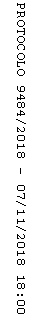 